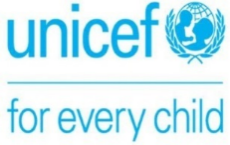 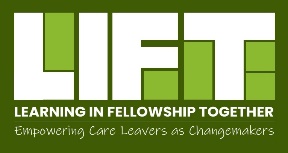 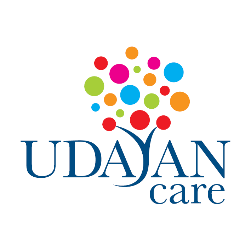 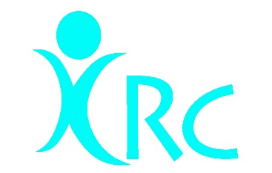 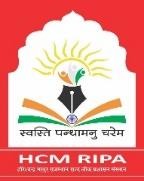 Two Days Event for launching Year 2 Learning in Fellowship Together ProgramDay 1Day 1Day 1Time Theme / Sub theme Resources9:30 – 10.30 Registrations Registrations  Inaugural Inaugural Inaugural10:30 -11:30 Welcome and context setting Dr. Kiran Modi Founder Managing TrusteeUdayan Care10:30 -11:30 Address by Guests Ms. Rajesh Yadav (IAS Retd.)Senior FellowChild Resource Centre HCM RIPA, Jaipur10:30 -11:30 UNICEF Ms. Sangita BhatiaNational Child Protection SpecialistUNICEFMr. Sanjay Nirala Child Protection SpecialistUNICEF, Rajasthan10:30 -11:30 National Care Leavers NewsletterPooja UdayanNewsletter Core CommitteeSurja Chauhan,Newsletter Core Committee11: 30 – 12:00Tea BreakTea BreakGraduation and Certification CeremonyGraduation and Certification CeremonyGraduation and Certification Ceremony12:00 – 1:00LIFT Batch 1 Fellows SpeakSharing Work and Experiences of Fellows12:00 – 1:00LIFT Batch 1 Fellows SpeakTransformation stories 12:00 – 1:00Address by Chief Guest Dr. Samit SharmaPrinciple Secretory SJE, GoR12:00 – 1:00 Certificate distribution Certificate distribution1:00 – 2:00 Lunch Lunch Induction Ceremony Induction Ceremony Induction Ceremony2:00 - 4:00LIFT Batch 2 Fellows:  introduction and inductionFellows presents their project designs  2:00 - 4:00  PledgeLed by Batch 1 fellows and Surja Chauhan 4:00 – 4:30 Tea Break Tea Break4:30 pm Cultural Activities Cultural performancesDay 2Day 2Day 210.00 – 10.30 Recap day 1 Udayan Care 10.30 – 1.30 Design Thinking Workshop Pooja Khandelwal             Vice President, Genpact Rahul Daultani             Asst. Vice President, GenpactShakti Mohan Singh Rathore              Asst. Vice President, GenpactVarun Sharma              Asst Vice President, GenpactHimmat Singh, Genpact1:30-2:30 LunchLunch2:30-3:30 National Care Leavers NetworkMs. Nupur PandeAide et ActionDelhi3:30-4:30Appreciative Inquiry WorkshopMs. Leena Prasad,Assistant DirectorAdvocacy, Research, and TrainingUdayan Care4:30-5:00 Modalities for working and closure Vidhika Gadia and Surja ChauhanProgramme Coordinators, Care Leavers’ EngagementAdvocacy, Research, and TrainingUdayan Care